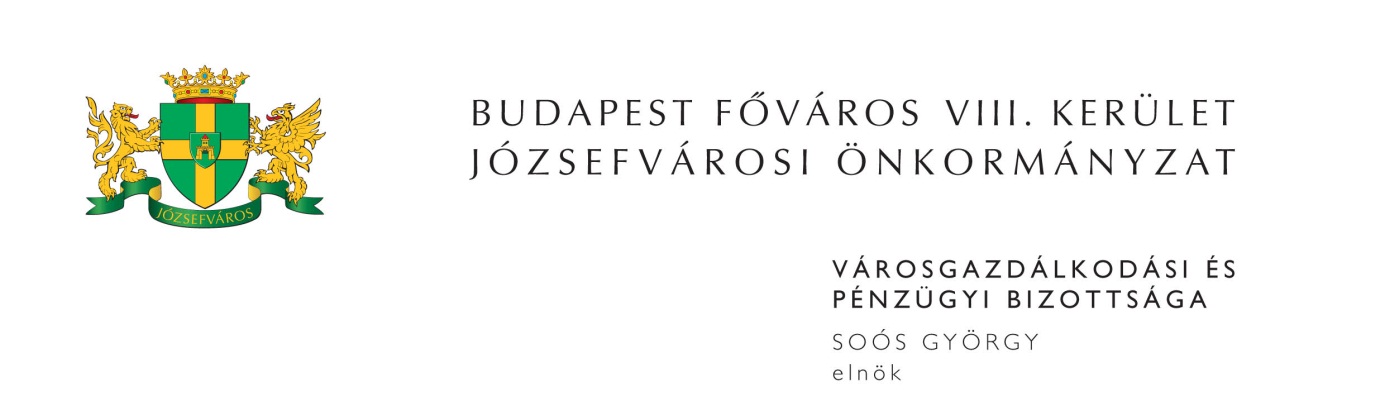 M E G H Í V ÓBudapest Józsefváros Önkormányzat Városgazdálkodási és Pénzügyi Bizottsága2013. évi 16. rendes ülését2013. május 13-án (hétfőn) 1300 órárahívom össze.A Városgazdálkodási és Pénzügyi Bizottság ülését a Józsefvárosi Önkormányzat Polgármesteri HivatalIII. 300-as termében (Budapest, VIII. Baross u. 63-67.) tartja.Napirend:1. Zárt ülés keretében tárgyalandó előterjesztések (írásbeli előterjesztés)D. I. végrehajtási eljárás megszüntetésre vonatkozó kérelme	ZÁRT ÜLÉSElőterjesztő: Dr. Mészár Erika – aljegyző Kártérítési igények							ZÁRT ÜLÉSÁcs Péter – a Józsefvárosi Városüzemeltetési Szolgálat igazgatójaJavaslat a Budapest VIII., Víg u. ………… szám alatti lakásra, a Budapest VIII., Víg u. ………….. szám alatti lakásra, valamint a Budapest VIII., Víg u. ………. szám alatti lakásra fennálló bérleti jogviszonyok közös megegyezéssel történő megszüntetésére, pénzbeli térítés megfizetése mellett		ZÁRT ÜLÉSElőterjesztő: Kovács Ottó – a Kisfalu Kft. ügyvezető igazgatójaA Budapest VIII. kerület, Tavaszmező u. …………… szám alatti lakásra fennálló, díjhátralékos volt bérlő részletfizetési kérelmének engedélyezése ZÁRT ÜLÉSElőterjesztő: Kovács Ottó – a Kisfalu Kft. ügyvezető igazgatója2. Közbeszerzések(írásbeli előterjesztés)„Keretmegállapodás Budapest, Józsefváros Magdolna negyed program III. önkormányzati bérházfelújítás kivitelezéshez” tárgyú közbeszerzési eljárás ajánlattételi felhívásának elfogadása, valamint hozzájárulás az eljárás kezdeményezéséhez (PÓTKÉZBESÍTÉS)Előterjesztő: Kovács Ottó – a Kisfalu Kft. ügyvezető igazgatója3. Vagyongazdálkodási és Üzemeltetési Ügyosztály Előterjesztő: Szűcs Tamás – ügyosztályvezető(írásbeli előterjesztés)Közterület-használati kérelmek elbírálása Tulajdonosi hozzájárulás Budapest VIII. kerület Teleki téri piac BKV oszlop áthelyezése közterületi munkálataihoz Tulajdonosi hozzájárulás Budapest IX. kerület Üllői út (Thaly Kálmán u. – Sobieski János u. között) kisnyomású gázvezeték rekonstrukció közterületi munkálataihoz (PÓTKÉZBESÍTÉS)Tulajdonosi hozzájárulás a LIDL Magyarország Kereskedelmi Bt. részére a Teleki téri LIDL áruház parkoló beléptető rendszer kiépítésének közterületi munkálataihozTulajdonosi hozzájárulás Budapest VIII. kerület Bródy Sándor u. 4. ingatlan szennyvízcsatorna átépítése közterületi munkálataihoz4. Kisfalu Kft. Előterjesztő: Kovács Ottó – ügyvezető igazgató(írásbeli előterjesztés)GREENPLAY-PLUSZ Kft. bérbevételi kérelme a Budapest VIII. kerület, Bérkocsis u. 23. szám alatti üres önkormányzati tulajdonú helyiség vonatkozásábanJavaslat a Budapest VIII. kerület, Corvin köz 4. szám alatti üres, önkormányzati tulajdonú nem lakás célú helyiség nyilvános pályázaton történő bérbeadásáraVarga Dóra üvegművész bérbevételi kérelme a Budapest VIII. kerület, Gyulai Pál u. 9. szám alatti üres önkormányzati tulajdonú helyiség vonatkozásábanJónás Andrea egyéni vállalkozó bérbevételi kérelme a Budapest VIII. kerület, Üllői út 54-56. szám alatti üres önkormányzati tulajdonú helyiség vonatkozásábanB. A. végrehajtási ügyében a részletfizetési futamidő hosszabbítására irányuló kérelme a Budapest VIII. kerület, József u. 11. szám alatti helyiségre felhalmozott hátralék vonatkozásábanJ&G Brother Kft. és a Teveszem Kft. bérlőtársak bérlőtársi jogviszony megszüntetésére vonatkozó közös kérelme a Budapest VIII., Kisfaludy u. 26. szám alatti önkormányzati tulajdonú helyiség vonatkozásábanA Flag Kft. bérleti díj felülvizsgálati és szerződés módosítási kérelme a Budapest VIII. kerület, Práter u. 51. szám alatti önkormányzati tulajdonú helyiségek vonatkozásábanJavaslat a Budapest VIII., Bérkocsis u. 32. (hrsz.: 34791) szám alatti ingatlan értékesítésére (PÓTKÉZBESÍTÉS)Javaslat a Budapest VIII., Dobozi u. 13. (hrsz.: 35379) szám alatti ingatlan értékesítése (PÓTKÉZBESÍTÉS)Javaslat üres helyiségek és lakások elidegenítésére5. Egyebek(írásbeli előterjesztés)Javaslat a Juharos Ügyvédi Iroda megbízási szerződésének 2013. április havi teljesítés igazolására Előterjesztő: Soós György - a Városgazdálkodási és Pénzügyi Bizottság elnöke6. Tájékoztatók(írásbeli tájékoztató)Tájékoztató az üres nem lakás céljára szolgáló helyiségek elidegenítésének hatékonyságát növelő, és az Önkormányzat kiadásainak csökkentése érdekében bevezetésre kerülő módszerről Előterjesztő: Kovács Ottó – a Kisfalu Kft. ügyvezető igazgatójaMegjelenésére feltétlenül számítok. Amennyiben az ülésen nem tud részt venni, kérem, azt jelezni szíveskedjen Szabó Eszternél (Szervezési és Képviselői Iroda) 2013. május 13-án 10,00 óráig a 459-21-83-as telefonszámon.Budapest, 2013. május 8.		Soós György s.k.	elnök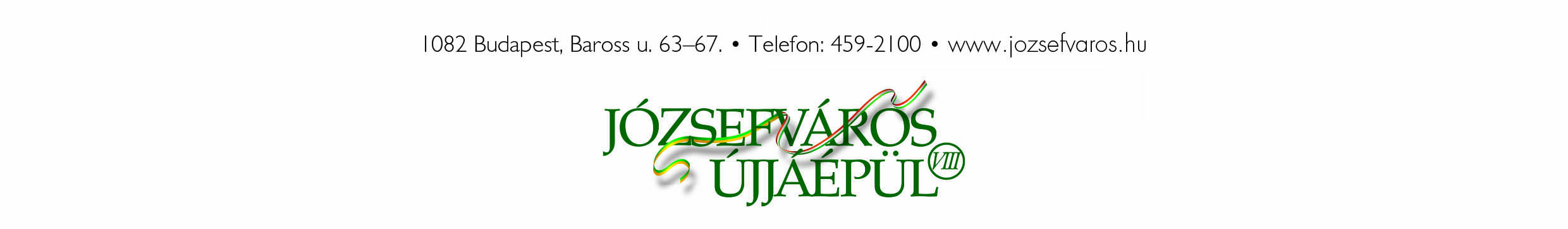 3